ПРОЕКТУ К Р А Ї Н А НОВООДЕСЬКА МІСЬКА РАДАМИКОЛАЇВСЬКОЇ ОБЛАСТЇ МИКОЛАЇВСЬКОГО РАЙОНУ РІШЕННЯ Від 26 лютого 2021 року      м. Нова Одеса    			   	№VІ сесія восьмого скликання                    Про надання дозволу  на розробленнядетального плану території в районівулиці Соснова міста Нова ОдесаКеруючись пунктами 34 та 42 частини 1 статті 26 Закону України “Про місцеве самоврядування в Україні”, відповідно до статей 8, 10, 16, 19, 21, 24 Закону України «Про регулювання містобудівної діяльності», статті 14 Закону України «Про основи містобудування», Наказу Міністерства регіонального розвитку, будівництва та житлово-комунального господарства України від 16.11.2011 р. № 290 «Про затвердження Порядку розроблення містобудівної документації», «Положення про громадські слухання в місті Нова Одеса» затверджене рішенням Новоодеської міської ради від 20.05.2011 р. № 2 та розглянувши заяву громадянки України Ковиньової Н.О., враховуючи пропозиції постійної комісії з питань аграрно-промислового розвитку та екології, міська рада ВИРІШИЛА:1. Надати дозвіл на розроблення детального плану території на земельну ділянку для будівництва та обслуговування житлового будинку, господарських будівель та споруд в районі вулиці Соснова, міста Нова Одеса.2. Визначити замовником розроблення детального плану виконавчий комітет Новоодеської міської ради.3. Фінансування робіт із розроблення детального плану території в районі вулиці Соснова міста Нова Одеса здійснити за рахунок громадянки України Ковиньової Н.О. (за її згодою).4. Виконавчому комітету Новоодеської міської ради:4.1.  забезпечити оприлюднення даного рішення у двотижневий термін;4.2. забезпечити організацію проведення громадських слухань щодо врахування громадських інтересів у детальному плані в районі вулиці Соснова міста Нова Одеса  у визначеному законом порядку; 4.3. подати на розгляд сесії  Новоодеської міської ради завершений детальний план території в районі вулиці Соснова в межах  міста Нова Одеса.5. Контроль за виконанням цього рішення покласти на постійну комісію міської ради з питань аграрно-промислового розвитку та екології.Міський голова                                                 Олександр ПОЛЯКОВ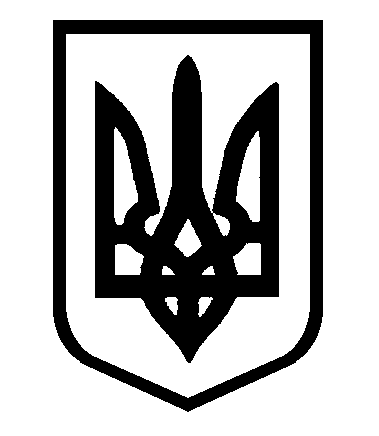 